Yarışmanın Amacı:Gaziantep merkez ve tüm ilçe liselerinde öğrenim gören öğrencilerimizi, büyük bir kahramanlık destanı olan 25 Aralık Gaziantep Savunması, aziz şehitlerimizin namus bildiği vatan topraklarına döktüğü kanları, geleceğimizin teminatı gençlerimize aktarmak daha da bilinçlendirmek.Yarışma Konusu100. Yılında 25 Aralık Gaziantep Savunması Temalı Canlı Resim Yarışması, Milli mücadelenin 100. Yılında Gaziantep’in verdiği kahramanca mücadele ve savunmanın anlatılmasıYarışma Başvuru ŞartlarıYarışmaya; Jüri üyeleri ve bunların yakınları dışındaki tüm Resmi ve Özel Lise öğrencileri katılabilir.Genel HususlarYarışma; güzel sanatlar lisesi öğrencileri arasında ve diğer lise öğrencileri arasında olmak üzere 2 kategoride yapılacaktır. Bu sebeple form doldurulurken okul bilgilerinin tam ve eksiksiz girilmesi önem arz etmektedir.Yarışmaya gönderilecek olan eserler; Türkiye Cumhuriyeti Anayasası’nın dayandığı temel görüş ve ilkelerle, Cumhuriyetin niteliklerini benimsetici ve bu görüş ve ilkelere uygun düşünce tarzına, dünya görüşüne, yaşam tarzına aykırı olamaz. Seçilen eseler; herhangi bir siyasi görüşü övücü veya eleştirici olmamalı, müstehcen, manasız ve ticari bir gaye taşımamalıdır. Yarışmaya katılacak olan kişiler son 3 (üç) ay içerisinde Gaziantep merkez ve ilçelerinde Belediyeler ve Milli Eğitim müdürlüklerince yapılan yarışmalardan ödül almamış olmalıdır.Yarışmaya katılan eserlerin, daha önce düzenlenen benzer yarışmalarda dereceye girmemiş olması, herhangi bir yerde yayımlanmamış olması, başvuru yapan kişi tarafından yapılmış olması, özgün olması, kısmen ya da tamamen başka bir resimden kopya edilmemiş olması gerekmektedir. Başvuruda bulunan kişi, resmin tümüyle kendisine ait olduğunu, özgün olduğunu ve başka bir yarışmada ödül almadığını kabul ve taahhüt eder. Yapılacak resim, Türkiye Cumhuriyeti Anayasası, Millî Eğitim Temel Kanunu ile Türk Millî Eğitimi’nin genel amaçlarına uygun olarak, ilgili yasal düzenlemelerde belirtilen ilke, esas ve amaçlara aykırılık teşkil etmeyecek şekilde hazırlanması gerekmektedir. Bu şekilde hazırlanmayan eserler değerlendirilmeye alınmayacaktır. Başvuru sahipleri en fazla bir resim yaparak yarışmaya katılacaktır. 18 yaş altında katılım sağlayan yarışmacılar, ailesinin bilgisi dâhilinde yarışmaya katıldığını kabul ve taahhüt eder. Resim yarışmasına sadece ’25 Aralık Gaziantep Savunması” temalı resimler kabul edilecektir. Seçici kurul tarafından seçilecek olan 3 adet resim sahibine ödül verilecek, her yarışmacıya ‘Katılım Belgesi’ verilecektir. Yarışmaya başvuru, www.gaziantep.bel.tr adresinden verilecek linkte yer alan başvuru katılım formu doldurularak yapılacaktır.Canlı performans olarak yapılan resimler aynı gün Jüri üyelerine teslim edilmesi gerekmektedir.Diğer Hususlar;Yarışma 21.12.2021 ve 22.11.2021 tarihleri arasında canlı performansla gerçekleşecek olup her gün 10.00-12.00 ve 14.00-16.00 saatleri arasında iki periyot halinde gözetmenler kontrolünde günlük 60 yarışmacı davet edilerek yapılacaktır.Her yarışmacıya 120 dakika süre tanınacaktır.Yarışmacılar ‘’Pastel Boya’’ tekniği ve boyalarını kullanarak eserlerini çizeceklerdir. Farklı bir resim tekniği kabul edilmeyecektir.Kullanılacak kağıt boyutu güzel sanatlar lisesi öğrencileri için 50x70 diğer lise öğrencileri için 35x50 boyutunda olacaktır.Yarışmacılar yanlarında araç gereç getirmeyecek olup ihtiyaç duyulan tüm araç gereçler Gaziantep Büyükşehir Belediyesi tarafından karşılanacaktır.Yarışmacı kendisine belirtilen yarışma saatinden 45 dakika önce Mehmet Şimşek Tenis Kortu’nda hazır bulunacaktır.Yarışmacılar Gaziantep Büyükşehir Belediyesinin yaptığı planlama sonrasında telefon yoluyla davet edilecektir.Telefonda verilen saate 15 dakikaya kadar gelmeyen yarışmacı, yarışma hakkını kaybetmiş sayılacaktır.25 Aralık Gaziantep Savunması için yapılan resimler, Gaziantep Büyükşehir Belediyesi ve İl Milli Eğitimim Müdürlüğü telifinde olacaktır. Dereceye giren eserler, farklı yayın organlarında yayımlanacaktır. Yayımlanmayan diğer eserler herhangi bir telif ücreti ödenmeksizin eser sahibinin ismi ile yayımlanabilecektir. Yarışma sonuçları, Büyükşehir Belediyesi (https://www.gaziantep.bel.tr/tr) ve İl Milli Eğitim Müdürlüğü (http://gaziantep.meb.gov.tr/) web siteleri ile sosyal medya hesaplarından duyurulacaktır.Yarışmaya katılacak resimler Gaziantep İl Milli Eğitim Müdürlüğü’nün belirleyeceği 3 kişilik resim öğretmenlerinden oluşan bir komisyon tarafından değerlendirilecektir. Değerlendirme puanı, tüm üyelerin vermiş oldukları puanların aritmetik ortalaması alınarak hesaplanacaktır. Puanların eşit olması halinde ödül doğum tarihi itibari ile yaşı küçük olana verilecektir. İnceleme ve Değerlendirme Komisyonu kendilerine gelen eserleri bu şartnamede belirtilen kriterlere göre inceleyecektir. Seçici Kurul’un değerlendirme sonucu katidir, sonuçlara itiraz hakkı yoktur. Gaziantep Büyükşehir Belediyesi ve Gaziantep Milli Eğitim Müdürlüğü yarışma şartlarında değişiklik yapma hakkını saklı tutar.Değerlendirme Kriterleri;Yarışma İletişim100. Yılında 25 Aralık Gaziantep Savunması Temalı Canlı Performans Resim Yarışması100. Yılında 25 Aralık Gaziantep Savunması Temalı Canlı Performans Resim YarışmasıDüzenleyen: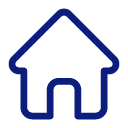 Gaziantep Valiliği,  Gaziantep Büyükşehir Belediyesi ve Gaziantep İl Milli Eğitim MüdürlüğüKategori: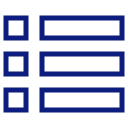 Resim Kültür-Sanat YarışmalarıKapsadığı Şehir: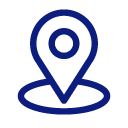 GaziantepKimler Başvurabilir: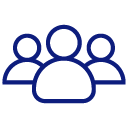 Gaziantep’teki Tüm resmi ve özel lise öğrencileriSon Başvuru Tarihi: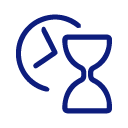 20 Aralık 2021Yarışma Tarihi: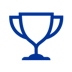 21 ve 22 Aralık 2021Sonuç Açıklanma Tarihi: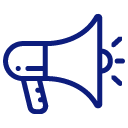 25 Aralık 2021Ödüller: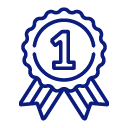 Her Kategoride Dereceye giren ilk 3 (üç) kişiye ‘’Katlanabilir Bisiklet’’ verilecektir.Toplanma ve Etkinlik yeri: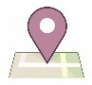 Toplanma: Mehmet Şimşek Tenis Kompleksi Konferans Salonu (Primemall AVM arkası)Etkinlik yeri: Gaziantep Büyükşehir Belediyesi Kültür Merkezi (öğrencilerimiz tarafımızca götürülecektir)Şartnameye uygunlukTemel kriterdir.Şartnameye uygun olmayan eserler değerlendirmeye alınmayacaklardır.Kompozisyon (Konuyu kâğıdın bütününde değerlendirebilme becerisi)20 PUANÖzgünlük (Kişinin yardım alıp almaması)20 PUANArmoni (Renkleri kullanabilme becerisi)20 PUANTemaya Uygunluk (Farklı fikir üretebilme becerisi, özgün tema)20 PUANTeknik Beceri (Farklı teknik uygulayabilme, çözümleme becerisi)20 PUANTOPLAM100 PUANGaziantep Büyükşehir Belediyesi Gençlik Hizmetleri ve Spor Daire Başkanlığıİl Milli Eğitim MüdürlüğüProje KoordinatörüDemet YORULMAZTel : 0 342 211 12 00 (8214)Mail: gbbgenclikhizmetleri@gmail.comProje SorumlusuNazile ÇEKİCİTel: 0 342 280 27 71